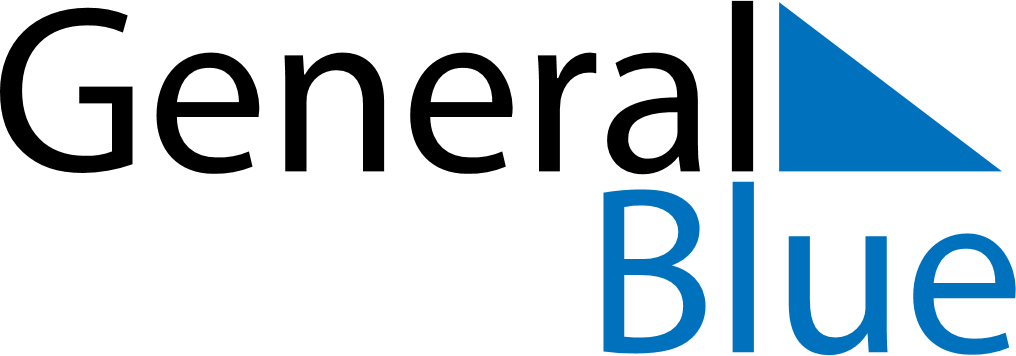 July 2029July 2029July 2029Cabo VerdeCabo VerdeSUNMONTUEWEDTHUFRISAT1234567Independence Day8910111213141516171819202122232425262728293031